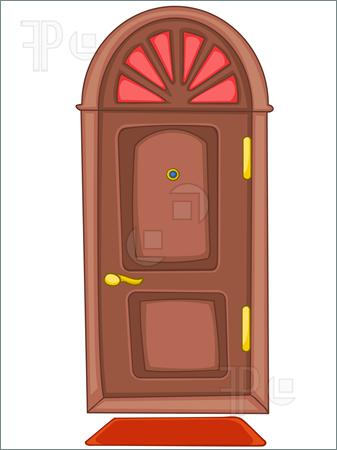 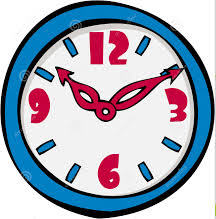 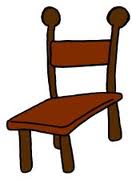                     d r o o                                       l c o k c                                h c i r a      _______________                          _______________                              _______________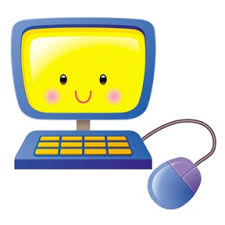 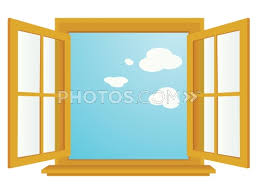 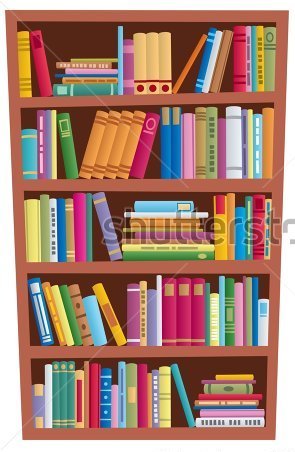      o c m u p t r e                      n d i o w w                        k o c o b s a e    _______________                         _______________                                _______________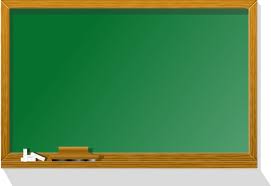 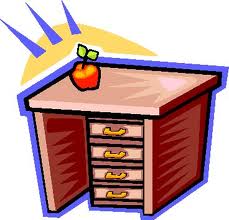                 o r d a b                                                  s k e d                    _______________                                                    _______________